Texas Pathways Institute #4: Front Door Academic Success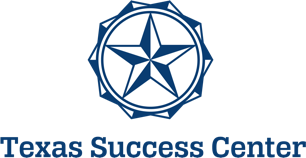 Advance WorkEndorsement & Dual Credit Mapping Purpose The Texas Pathways model is based on a long view of students’ experiences and calls for strategies that make students’ academic decision-making easier and more informed. To make more explicit the continuum of the student experience, the model’s “bookends” are K-12 partnerships at the front end and university and employer partnerships at the back. A complete pathways map can readily connect high school endorsements and the right dual credit courses with meta-majors, programs of study, efficient transfer plans, and related jobs. A complete Entry to Employment map can be produced using the information from the Pathways to Transfer and Employment maps created for the previous Texas Pathways Institute along with the information gathered for this exercise.  The endorsement and dual credit map can be used to augment current K-12 partnerships, inform 8th grade students’ selection of an endorsement, and improve transparency about the applicability of dual credit courses to specific degrees.InstructionSUse this endorsement mapping template to chart the relationships between your institution’s meta-majors by enrollment with high school endorsements. If there is variance in ISD endorsement requirements, create a general map that can be customized for various pathways. The template includes examples.  Please change the title and delete the example information before beginning to populate it with institution specific information. For examples of Texas community colleges’ visual representations of similar mapping see:San Jacinto College’s Pathway Wheel: http://www.sanjac.edu/sites/default/files/Pathways-at-San-Jac-4-13-17.pdfSouth Texas College’s HB5 Career Pathways Framework: https://academicaffairs.southtexascollege.edu/highschool/pdf/D2D%20-%20Booklet%20-%20HB5%20Career%20Pathway%20Framework.pdfAlamo Colleges’ Pathway Example (slide 21)  https://www.alamo.edu/uploadedFiles/District/About_Us/Chancellor/AACC-Presentation-2015.pdfXX ISD to xx Community College STEM Pathways MappingXX ISD to xx Community College STEM Pathways MappingXX ISD to xx Community College STEM Pathways MappingXX ISD to xx Community College STEM Pathways MappingXX ISD to xx Community College STEM Pathways MappingXX ISD to xx Community College STEM Pathways MappingEndorsementDual CreditMeta-MajorCertificatesAssociate DegreesBaccalaureate DegreesSTEM: Computer Science & TechnologyENGL 1301ENGL 1302MATH 1301MATH 1314STEM Career AcademyComputer and Network Specialist, Cyber Security Specialist, Computer and software technology specialistInformation Technology A.A.S.Computer and Adv. Technology, A.A. S.Computer and Information Technology – UT AustinSTEM: Engineering